Mrs. Deirdre Brown					Ms. Ashley Smith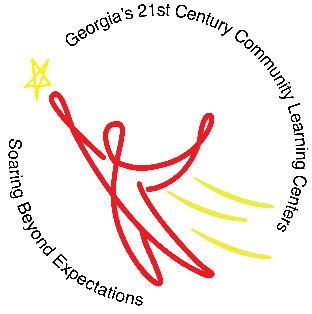 		Program Director					Program CoordinatorQuitman County School System 21st Century S.O.A.R. Program When:	August 20, 2018 – May 7, 2019Days:	Monday – ThursdayTime: 	3:00 p.m. – 6:00 p.m.Where:	New Quitman Elementary/Middle SchoolHomework assistance, Reading/ELA, Math enrichment, project-based learning activities, and youth development. Snack provided.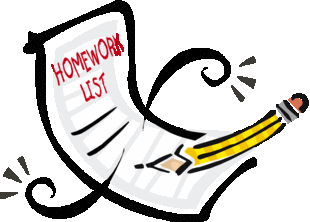 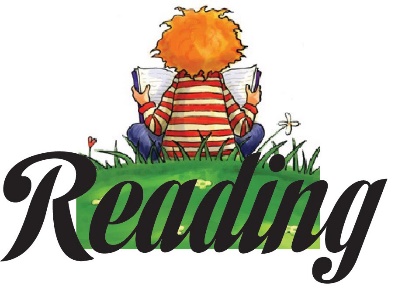 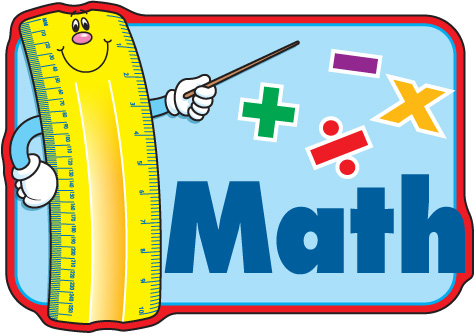 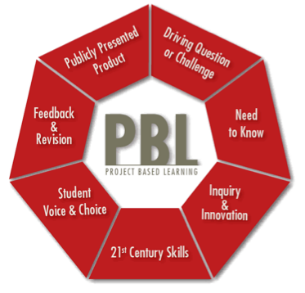 